                                                  ЖУРНАЛРОДИТЕЛЬСКОГО КОНТРОЛЯ за организацией питания детей в образовательной организации ГКОУ РД «Новомегебская ООШ Гунибского района»4             Анкета школьника(заполняется вместе с родителями)Пожалуйста, выберите варианты ответов. Если требуется развернутый ответ или дополнительные пояснения, впишите в специальную строку.1. УДОВЛЕТВОРЯЕТ ЛИ ВАС СИСТЕМА ОРГАНИЗАЦИИ ПИТАНИЯ В ШКОЛЕ?	2  ДА О  ЗАТРУДНЯЮСЬ ОТВЕТИТЬ2. УДОВЛЕТВОРЯЕТ ЛИ ВАС САНИТАРНОЕ СОСТОЯНИЕ ШКОЛЬНОЙ СТОЛОВОЙ? ДА О НЕТ О ЗАТРУДНЯЮСЬ ОТВЕТИТЬ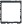 З. ПИТАЕТЕСЬ ЛИ ВЫ В ШКОЛЬНОЙ СТОЛОВОЙ?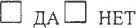 3.1. ЕСЛИ НЕТ, ТО ПО КАКОЙ ПРИЧИНЕ?П НЕ НРАВИТСЯ2 НЕ УСПЕВАЕТЕ2 ПИТАЕТЕСЬ ДОМА4. В ШКОЛЕ ВЫ ПОЛУЧАЕТЕ:2 ГОРЯЧИЙ ЗАВТРАКЕ ГОРЯЧИЙ ОБЕД (С ПЕРВЫМ БЛЮДОМ)О 2-РАЗОВОЕ ГОРЯЧЕЕ ПИТАНИЕ(ЗАВТРАК + ОБЕД)5. НАЕДАЕТЕСЬ ЛИ ВЫ В ШКОЛЕ?ДА  О иногда 2  НЕТХВАТАЕТ ЛИ ПРОДОЛЖИТЕЛЬНОСТИ ПЕРЕМЕНЫ ДЛЯ ТОГО, ЧТОБЫ ПОЕСТЬ В ШКОЛЕ?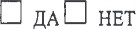 НРАВИТСЯ ПИТАНИЕ В ШКОЛЬНОЙ СТОЛОВОЙ?2 ДА 2 НЕТО НЕ ВСЕГДА7.1. ЕСЛИ НЕ НРАВИТСЯ, ТО ПОЧЕМУ? НЕВКУСНО ГОТОВЯТ 2 ОДНООБРАЗНОЕ ПИТАНИЕ П ГОТОВЯТ НЕЛЮБИМУЮ пищу 2 ОСТЫВШАЯ ЕДА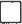 2 МАЛЕНЬКИЕ порции2 ИНОЕПОСЕЩАЕТЕ ЛИ группу ПРОДЛЕННОГО ДНЯ? НЕТ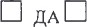 8, 1. ЕСЛИ ДА, ТО ПОЛУЧАЕТЕ ЛИ ПОЛДНИК В ШКОЛЕ ИЛИ приносит ИЗ ДОМА?  ПОЛУЧАЕТ ПОЛДНИК В школЕО ПРИНОСИТ ИЗ ДОМА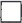 УСТРАИВАЕТ МЕНЮ ШКОЛЬНОЙ СТОЛОВОЙ?2 ДАО НЕТ2 ИНОГДАО. СЧИТАЕТЕ ЛИ ПИТАНИЕ В ШКОЛЕ ЗДОРовым И ПОЛНОЦЕННЫМ?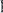  НЕТ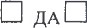 ВАШИ ПРЕДЛОЖЕНИЯ ПО ИЗМЕНЕНИЮ МЕНЮ:ВАШИ ПРЕДЛОЖЕНИЯ ПО УЛУЧШЕНИЮ) ПИТАНИЯ В ШКОЛЕОценочный листДата и время проведения проверки:Инициативная группа, проводившая проверку ФИО:ПРЕДЛОЖЕНИЯ:ЗАМЕЧАНИЯ:ЖАЛОБЫ:Дата	ПодписьПриложение 6 к приказу № 1.5.П от 01.09. 2021г.Список инициативной группы Родительского контроля за организацией горячего питания ГКОУ РД «Новомегебская ООШ Гунибского района»Дата, времяФИО родителя/сот. тел.ФИО ученикаКласс ПодписьВопросВопросВопросВопросОтвет1.Имеется ли в о ганизации меню?Имеется ли в о ганизации меню?Имеется ли в о ганизации меню?Имеется ли в о ганизации меню?А да для всех возрастныхпл и режимовпл и режимовпл и режимовБ да, но без  учета возрастныхБ да, но без  учета возрастныхБ да, но без  учета возрастныхппВ нетВ нетВ нетВ нет2.Вывешено ли цикличное меню для ознакомления родителей и детей?Вывешено ли цикличное меню для ознакомления родителей и детей?Вывешено ли цикличное меню для ознакомления родителей и детей?Вывешено ли цикличное меню для ознакомления родителей и детей?А даА даА даА даБ нетБ нетБ нетБ нетЗ.Вывешено ли ежедневное меню в удобном для ознакомления родителей и детей месте?Вывешено ли ежедневное меню в удобном для ознакомления родителей и детей месте?Вывешено ли ежедневное меню в удобном для ознакомления родителей и детей месте?Вывешено ли ежедневное меню в удобном для ознакомления родителей и детей месте?А даА даА даА даБ нетБ нетБ нетБ нет4.В меню отсутствуют повторные блюда или запрещенные блюда?В меню отсутствуют повторные блюда или запрещенные блюда?В меню отсутствуют повторные блюда или запрещенные блюда?В меню отсутствуют повторные блюда или запрещенные блюда?А да по всем днямА да по всем днямА да по всем днямА да по всем днямБ нет, имеются повторы в смежные дниБ нет, имеются повторы в смежные дниБ нет, имеются повторы в смежные дниБ нет, имеются повторы в смежные дни5.Вывешен ли график приема пищи обучающимися?Вывешен ли график приема пищи обучающимися?Вывешен ли график приема пищи обучающимися?Вывешен ли график приема пищи обучающимися?А даА даА даА даБ нетБ нетБ нетБ нетб.Созданы ли условия для соблюдения детьми правил личной гигиены?Созданы ли условия для соблюдения детьми правил личной гигиены?Созданы ли условия для соблюдения детьми правил личной гигиены?Созданы ли условия для соблюдения детьми правил личной гигиены?А даА даА даА даБ нетБ нетБ нетБ нет7.Есть ли в организации приказ о создании и порядке работы бракеражной комиссии?Есть ли в организации приказ о создании и порядке работы бракеражной комиссии?Есть ли в организации приказ о создании и порядке работы бракеражной комиссии?Есть ли в организации приказ о создании и порядке работы бракеражной комиссии?А даА даА даА даБ нетБ нетБ нетБ нет8.Соответствует ли вкус приготовленных блюдСоответствует ли вкус приготовленных блюдСоответствует ли вкус приготовленных блюдСоответствует ли вкус приготовленных блюдА даА даА даА даБ нетБ нетБ нетБ нет9.Соответствует ли запах приготовленных блюд?Соответствует ли запах приготовленных блюд?Соответствует ли запах приготовленных блюд?Соответствует ли запах приготовленных блюд?А даА даА даА даБ нетБ нетБ нетБ нет10.Соответствует ли температурныйСоответствует ли температурныйрежим приготовленных блюд?режим приготовленных блюд?А даА даА даА даБ нетБ нетБ нетБ нет11.Соответствует ли состояние посуды и столовых приборов?Соответствует ли состояние посуды и столовых приборов?Соответствует ли состояние посуды и столовых приборов?Соответствует ли состояние посуды и столовых приборов?А даА даА даА даБ нетБ нетБ нетБ нет12.Проводится ли уборка обеденного зала и мебели после каждого приема пищи?Проводится ли уборка обеденного зала и мебели после каждого приема пищи?Проводится ли уборка обеденного зала и мебели после каждого приема пищи?Проводится ли уборка обеденного зала и мебели после каждого приема пищи?А даА даА даА даБ нетБ нетБ нетБ нет13.Обнаруживались ли в помещениях для приема пищи насекомые, грызуны и следы их жизнедеятельности?Обнаруживались ли в помещениях для приема пищи насекомые, грызуны и следы их жизнедеятельности?Обнаруживались ли в помещениях для приема пищи насекомые, грызуны и следы их жизнедеятельности?Обнаруживались ли в помещениях для приема пищи насекомые, грызуны и следы их жизнедеятельности?А даА даА даА даБ нетБ нетБ нетБ нет14.Наличие и состояние спецодежды сотрудников столовой?Наличие и состояние спецодежды сотрудников столовой?Наличие и состояние спецодежды сотрудников столовой?Наличие и состояние спецодежды сотрудников столовой?А даА даА даА даБ нетБ нетБ нетБ нетВ состояниеВ состояниеВ состояниеВ состояние15.Обеспечен ли обеденный зал моющими средствами и ветошью?Обеспечен ли обеденный зал моющими средствами и ветошью?Обеспечен ли обеденный зал моющими средствами и ветошью?Обеспечен ли обеденный зал моющими средствами и ветошью?А даА даА даА даБ нетБ нетБ нетБ нетКлассФИОПодпись1Алиева Зарина Магомедовна1Хамидова Марьям Абдурахимовна2Тагирова Аминат Иманшапиевна2Махарова Асият Руслановна4Гамзалова Мадина Сайпудиновна4Алхасова Раисат  Мурадовна